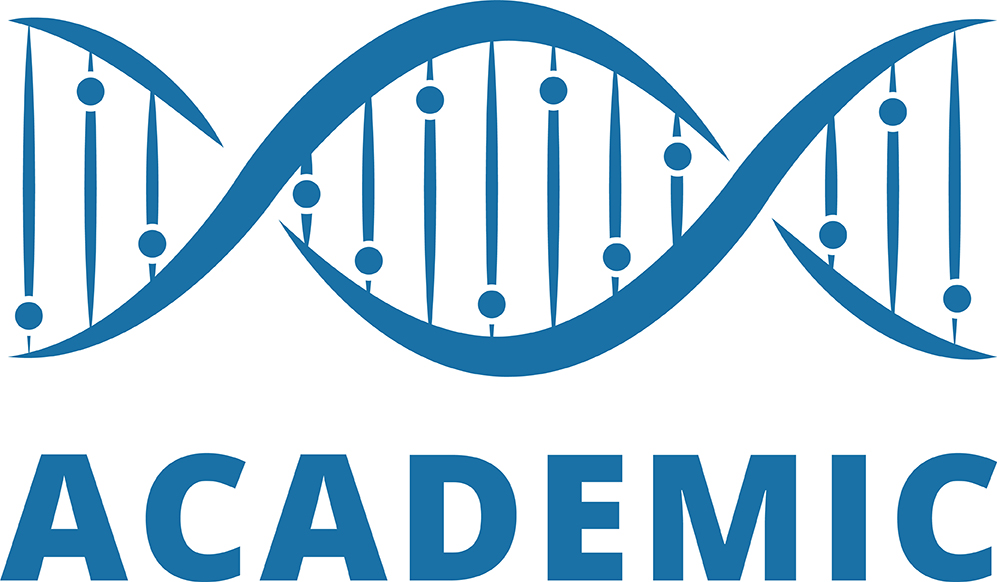 Project OutlineHospital Partnerships 
Funding Line AcademicProject Title<Application-ID><Date>Institutions 
1.1 Brief description of the organization in GermanyPlease provide a brief description of your organization including details on its purpose, structure and human resources. [max. of 1.500 characters incl. blanks] 1.2 Brief description of the partner organization(s) Please provide a brief description of the partner organization(s) including details on purpose, structure and human resources. Please also give details on how the organization links into the public health system. [max. of 1.500 characters per organization incl. blanks.]1.3 Brief description of the partnershipPlease give a short introduction to your partnership. Please explain the structure of the cooperation by describing the fields of action and responsibilities of the persons or groups involved. [max. of 2.000 characters incl. blanks]RelevancePlease systematically explain the need for the project from the partnership perspective. Describe the lack of research or care that will be addressed. Name the target groups and also take into account particular needs of vulnerable groups.Please explain how your project will contribute to national strategies and link into the country context. Also outline whether there are synergies with local or international players. [max. of 4.000 characters incl. blanks] Description of the project
3.1 Description of the projectPlease describe the work packages and activities of the project and its overall goal. [max. of 3.000 characters incl. blanks] 3.2 BudgetPlease state the allocation of funds to the budget lines below.Sustainability and long-term perspectivePlease explain how exchange of knowledge can be enabled beyond the period of funding. Please also outline possibilities for up-scaling of your project. Please explain how your project contributes to long-term capacity development at a personal as well as at an institutional level, including the promotion of young researchers in the partner country. Please describe the long-term perspective of your project. [max. 4.000 characters incl. blanks]Ethical acceptability and socio-cultural contextPlease describe how your project is embedded in the socio-cultural context of the partner country. Please state what ethical aspects have been considered in the design of your project and which international guidelines are applied. [max. of 4.000 characters incl. blanks]Gender-sensitivity and diversityPlease outline what aspects of gender and what further dimensions of diversity and intersectionality have been considered in the design of your project. [max. of 3.000 characters incl. blanks]Quality control and distribution of resultsPlease describe your quality control mechanisms and how results will jointly be distributed (e. g. in open access formats). How will know-how be made available to an academic as well as to the general public. [max. of 3.000 characters incl. blanks]Budget LineDescriptionAmount in EUR1Personnel costs2External Experts / Consultants3Transportation / Travel costs4Event costs5Material costs (max. 30 % of total funding)6Other costs / Consumables 7Administrative fee / OverheadsTotal Budget